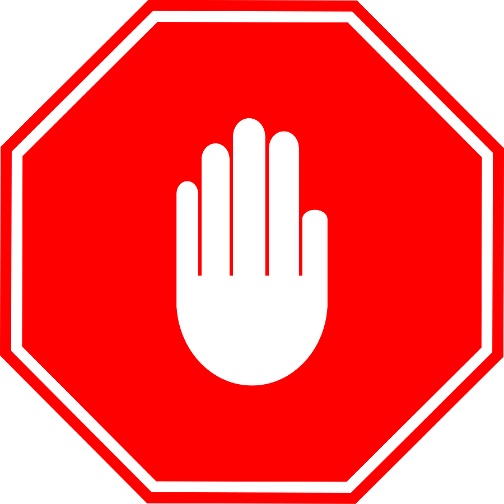 HELP US STAY SAFE Please disinfectfaucet handles, toilet handle, and other touch surfaces after use with provided products.  Disinfect the doorknobs (both sides) on your way out.  Leave the wipe in the bin.Thank you![YOUR CHURCH NAME/LOGO HERE]